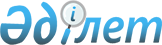 2024 - 2026 жылдарға арналған Кендірлі ауылының бюджеті туралыМаңғыстау облысы Жаңаөзен қалалық мәслихатының 2023 жылғы 28 желтоқсандағы № 12/102 шешімі.
      Ескерту. 01.01.2024 бастап қолданысқа енгізіледі - осы шешімнің 3 тармағымен.
      Қазақстан Республикасының Бюджет кодексіне, Қазақстан Республикасының "Қазақстан Республикасындағы жергілікті мемлекеттік басқару және өзін - өзі басқару туралы" Заңына сәйкес, Жаңаөзен қалалық мәслихаты ШЕШІМ ҚАБЫЛДАДЫ:
      1. 2024 - 2026 жылдарға арналған Кендірлі ауылының бюджеті тиісінше осы шешімнің 1, 2 және 3 қосымшаларына сәйкес, оның ішінде 2024 жылға келесідей көлемдер бекітілсін:
      1) кірістер – 586 969,6 мың теңге, оның ішінде:
      салықтық түсімдер бойынша – 57 051, 2 мың теңге;
      салықтық емес түсімдер бойынша – 0,0 теңге;
      негізгі капиталды сатудан түсетін түсімдер бойынша – 0,0 теңге;
      трансферттердің түсімдері бойынша 529 918,4 мың теңге;
      2) шығындар – 596 083,0 мың теңге;
      3) таза бюджеттік кредиттеу – 0,0 теңге, оның ішінде:
      бюджеттік кредиттер – 0,0 теңге;
      бюджеттік кредиттерді өтеу – 0,0 теңге;
      4) қаржы активтерімен операциялар бойынша сальдо – 0,0 теңге, оның
      ішінде:
      қаржы активтерін сатып алу – 0,0 теңге;
      мемлекеттің қаржы активтерін сатудан түсетін түсімдер – 0,0 теңге;
      5) бюджет тапшылығы (профициті) – - 9 113,4 мың теңге;
      6) бюджет тапшылығын қаржыландыру (профицитін пайдалану) –
      9 113,4 мың теңге;
      қарыздар түсімдері – 0,0 теңге;
      қарыздарды өтеу – 0,0 теңге;
      бюджет қаражатының пайдаланылатын қалдықтары – 9 113,4 мың теңге.
      Ескерту. 1 -тармақ жаңа редакцияда - Маңғыстау облысы Жаңаөзен қалалық мәслихатының 25.04.2024 № 16/136 (01.01.2024 бастап қолданысқа енгізіледі) шешімімен.


      2. 2024 жылға арналған Кендірлі ауылының бюджетіне қалалық бюджеттен 529 411,4 мың теңге сомасында субвенция бөлінгені ескерілсін.
      Ескерту. 2 - тармақ жаңа редакцияда - Маңғыстау облысы Жаңаөзен қалалық мәслихатының 25.04.2024 № 16/136 (01.01.2024 бастап қолданысқа енгізіледі) шешімімен.


      3. Осы шешім 2024 жылдың 1 қаңтарынан бастап қолданысқа енгізіледі. 2024 жылға арналған Кендірлі ауылының бюджеті
      Ескерту. 1 -қосымша жаңа редакцияда - Маңғыстау облысы Жаңаөзен қалалық мәслихатының 25.04.2024 № 16/136 (01.01.2024 бастап қолданысқа енгізіледі) шешімімен. 2025 жылға арналған Кендірлі ауылының бюджеті 2026 жылға арналған Кендірлі ауылының бюджеті
					© 2012. Қазақстан Республикасы Әділет министрлігінің «Қазақстан Республикасының Заңнама және құқықтық ақпарат институты» ШЖҚ РМК
				
      Жаңаөзен қалалық мәслихатының төрағасы 

Г. Байжанов
Жаңаөзен қалалық мәслихатының2023 жылғы 28 желтоқсандағы№ 12/102 шешіміне 1 қосымша
Санаты
Санаты
Санаты
Санаты
Атауы
Сомасы, мың теңге
Сыныбы
Сыныбы
Сыныбы
Атауы
Сомасы, мың теңге
Кіші сыныбы
Кіші сыныбы
Атауы
Сомасы, мың теңге 1 1 1 1 2 3
1. Кірістер
586 969,6
1
Салықтық түсімдер
57 051,2
01
Табыс салығы
1 915,2
2
2
Жеке табыс салығы
1 915,2
04
Меншікке салынатын салықтар
55 136,0
1
1
Мүлікке салынатын салықтар
1 657,0
3
3
Жер салығы
706,0
4
4
Көлік құралдарына салынатын салық
52 773,0
05
Тауарларға, жұмыстарға және көрсетілетін қызметтерге салынатын ішкі салықтар
0,0
3
3
Жер учаскелерін пайдаланғаны үшін төлемақы
0,0
2
Салықтық емес түсімдер
0,0
06
Жергілікті бюджетке түсетін басқа да салықтық емес түсімдер
0,0
1
1
Салықтық емес түсімдер
0,0
 4
Трансферттердің түсімдері
529 918,4
02
Мемлекеттік басқарудың жоғары тұрған органдарынан түсетін трансферттер
529 918,4
3
3
Аудандардың (облыстық маңызы бар қаланың) бюджетінен трансферттер
529 918,4
Функционалдық топ
Функционалдық топ
Функционалдық топ
Функционалдық топ
Атауы
Сомасы, мың теңге
Кіші функция
Кіші функция
Кіші функция
Атауы
Сомасы, мың теңге
Бюджеттік бағдарламалар дың әкімшісі
Бюджеттік бағдарламалар дың әкімшісі
Атауы
Сомасы, мың теңге
Бағдарлама
Атауы
Сомасы, мың теңге 1 1 1 1 2 3
2. Шығындар
596 083,0
01
Жалпы сипаттағы мемлекеттік көрсетілетін қызметтер
92 036,0
1
Мемлекеттiк басқарудың жалпы функцияларын орындайтын өкiлдi, атқарушы және басқа органдар
92 036,0
124
Аудандық маңызы бар қала, ауыл, кент, ауылдық округ әкімінің аппараты
92 036,0
001
Аудандық маңызы бар қала, ауыл, кент, ауылдық округ әкімінің қызметін қамтамасыз ету жөніндегі қызметтер
49 791,0
022
Мемлекеттік органның күрделі шығыстары
7 500,0
032
Ведомстволық бағынысты мемлекеттік мекемелер мен ұйымдардың күрделі шығыстары
34 745,0
06
Әлеуметтік көмек және әлеуметтік қамсыздандыру
10 234,0
2
Әлеуметтік көмек
10 234,0
124
Аудандық маңызы бар қала, ауыл, кент, ауылдық округ әкімінің аппараты
10 234,0
003
Мұқтаж азаматтарға үйде әлеуметтік көмек көрсету
10 234,0
07
Тұрғын үй-коммуналдық шаруашылық
306 187,0 
3
Тұрғын үй шаруашылығы
306 187,0
124
Аудандық маңызы бар қала, ауыл, кент, ауылдық округ әкімінің аппараты
306 187,0
008
Елді мекендердегі көшелерді жарықтандыру
116 000,0
009
Елді мекендердің санитариясын қамтамасыз ету
150 000,0 
011
Елді мекендерді абаттандыру мен көгалдандыру
40 187,0
08
Мәдениет, спорт, туризм және ақпараттық кеңістік
187 626,0
1
Мәдениет саласындағы қызмет
187 626,0
124
Аудандық маңызы бар қала, ауыл, кент, ауылдық округ әкімінің аппараты
187 626,0
006
Жергілікті деңгейде мәдени–демалыс жұмысын қолдау
187 626,0
3. Таза бюджетті кредиттеу
0,0
Бюджеттік кредиттер
0,0
Бюджеттік кредиттерді өтеу
0,0
4. Қаржы активтерімен операциялар бойынша сальдо
0,0
Қаржы активтерін сатып алу
0,0
Мемлекеттің қаржы активтерін сатудан түсетін түсімдер
0,0
5. Бюджет тапшылығы (профициті)
-9 113,4
6. Бюджет тапшылығын қаржыландыру (профицитін пайдалану)
9 113,4
Қарыздар түсімдері
0,0
Қарыздарды өтеу
0,0
Санаты
Санаты
Санаты
Санаты
Атауы
Сомасы, мың теңге
Сыныбы
Сыныбы
Сыныбы
Атауы
Сомасы, мың теңге
Кіші сыныбы
Кіші сыныбы
Атауы
Сомасы, мың теңге 1 1 1 1 2 3
8
Бюджет қаражатының пайдаланылатын қалдықтары
9 113,4
01
Бюджет қаражаты қалдықтары
9 113,4
1
1
Бюджет қаражатының бос қалдықтары
9 113,4Жаңаөзен қалалық мәслихатының2023 жылғы 28 желтоқсандағы№ 12/102 шешіміне 2 қосымша
Санаты
Санаты
Санаты
Санаты
Атауы
Сомасы, мың теңге
Сыныбы
Сыныбы
Сыныбы
Атауы
Сомасы, мың теңге
Кіші сыныбы
Кіші сыныбы
Атауы
Сомасы, мың теңге 1 1 1 1 2 3
1. Кірістер
575 028
1
Салықтық түсімдер
62 498
01
Табыс салығы
5 292
2
2
Жеке табыс салығы
5 292
04
Меншікке салынатын салықтар
57 206
1
1
Мүлікке салынатын салықтар
1 740
3
3
Жер салығы
55
4
4
Көлік құралдарына салынатын салық
55 411
05
Тауарларға, жұмыстарға және көрсетілетін қызметтерге салынатын ішкі салықтар
0
3
3
Жер учаскелерін пайдаланғаны үшін төлемақы
0
2
Салықтық емес түсімдер
0
06
Жергілікті бюджетке түсетін басқа да салықтық емес түсімдер
0
1
1
Салықтық емес түсімдер
0
4
Трансферттердің түсімдері
512 530
02
Мемлекеттік басқарудың жоғары тұрған органдарынан түсетін трансферттер
512 530
3
3
Аудандардың (облыстық маңызы бар қаланың) бюджетінен трансферттер
512 530
Функционалдық топ
Функционалдық топ
Функционалдық топ
Функционалдық топ
Атауы
Сомасы, мың теңге
Кіші функция
Кіші функция
Кіші функция
Атауы
Сомасы, мың теңге
Бюджеттік бағдарламалар дың әкімшісі
Бюджеттік бағдарламалар дың әкімшісі
Атауы
Сомасы, мың теңге
Бағдарлама
Атауы
Сомасы, мың теңге 1 1 1 1 2 3
2. Шығындар
575 028
01
Жалпы сипаттағы мемлекеттік қызметтер
51 225
1
Мемлекеттiк басқарудың жалпы функцияларын орындайтын өкiлдi, атқарушы және басқа органдар
51 225
124
Аудандық маңызы бар қала, ауыл, кент, ауылдық округ әкімінің аппараты
51 225
001
Аудандық маңызы бар қала, ауыл, кент, ауылдық округ әкімінің қызметін қамтамасыз ету жөніндегі қызметтер
51 225
06
Әлеуметтік көмек және әлеуметтік қамсыздандыру
10 746
2
Әлеуметтік көмек
10 746
124
Аудандық маңызы бар қала, ауыл, кент, ауылдық округ әкімінің аппараты
10 746
003
Мұқтаж азаматтарға үйде әлеуметтік көмек көрсету
10 746
07
Тұрғын үй-коммуналдық шаруашылық
321 300 
3
Тұрғын үй шаруашылығы
321 300
124
Аудандық маңызы бар қала, ауыл, кент, ауылдық округ әкімінің аппараты
321 300
008
Елді мекендердегі көшелерді жарықтандыру
121 800
009
Елді мекендердің санитариясын қамтамасыз ету
157 500 
011
Елді мекендерді абаттандыру мен көгалдандыру
42 000
08
Мәдениет, спорт, туризм және ақпараттық кеңістік
191 757
1
Мәдениет саласындағы қызмет
191 757
124
Аудандық маңызы бар қала, ауыл, кент, ауылдық округ әкімінің аппараты
191 757
006
Жергілікті деңгейде мәдени–демалыс жұмысын қолдау
191 757
3. Таза бюджетті кредиттеу
0
Бюджеттік кредиттер
0
Бюджеттік кредиттерді өтеу
0
4. Қаржы активтерімен операциялар бойынша сальдо
0
Қаржы активтерін сатып алу
0
Мемлекеттің қаржы активтерін сатудан түсетін түсімдер
0
5. Бюджет тапшылығы (профициті)
0
6. Бюджет тапшылығын қаржыландыру (профицитін пайдалану)
0
Қарыздар түсімдері
0
Қарыздарды өтеу
0
Санаты
Санаты
Санаты
Санаты
Атауы
Сомасы, мың теңге
Сыныбы
Сыныбы
Сыныбы
Атауы
Сомасы, мың теңге
Кіші сыныбы
Кіші сыныбы
Атауы
Сомасы, мың теңге 1 1 1 1 2 3
8
Бюджет қаражатының пайдаланылатын қалдықтары
0
01
Бюджет қаражаты қалдықтары
0
1
1
Бюджет қаражатының бос қалдықтары
0Жаңаөзен қалалық мәслихатының2023 жылғы 28 желтоқсандағы№ 12/102 шешіміне 3 қосымша
Санаты
Санаты
Санаты
Санаты
Атауы
Сомасы, мың теңге
Сыныбы
Сыныбы
Сыныбы
Атауы
Сомасы, мың теңге
Кіші сыныбы
Кіші сыныбы
Атауы
Сомасы, мың теңге 1 1 1 1 2 3
1. Кірістер
603 552
1
Салықтық түсімдер
65 624
01
Табыс салығы
5 557
2
2
Жеке табыс салығы
5 557
04
Меншікке салынатын салықтар
60 067
1
1
Мүлікке салынатын салықтар
1 827
3
3
Жер салығы
58
4
4
Көлік құралдарына салынатын салық
58 182
05
Тауарларға, жұмыстарға және көрсетілетін қызметтерге салынатын ішкі салықтар
0
3
3
Жер учаскелерін пайдаланғаны үшін төлемақы
0
2
Салықтық емес түсімдер
0
06
Жергілікті бюджетке түсетін басқа да салықтық емес түсімдер
0
1
1
Салықтық емес түсімдер
0
4
Трансферттердің түсімдері
537 928
02
Мемлекеттік басқарудың жоғары тұрған органдарынан түсетін трансферттер
537 928
3
3
Аудандардың (облыстық маңызы бар қаланың) бюджетінен трансферттер
537 928
Функционалдық топ
Функционалдық топ
Функционалдық топ
Функционалдық топ
Атауы
Сомасы, мың теңге
Кіші функция
Кіші функция
Кіші функция
Атауы
Сомасы, мың теңге
Бюджеттік бағдарламалар дың әкімшісі
Бюджеттік бағдарламалар дың әкімшісі
Атауы
Сомасы, мың теңге
Бағдарлама
Атауы
Сомасы, мың теңге 1 1 1 1 2 3
2. Шығындар
603 552
01
Жалпы сипаттағы мемлекеттік қызметтер
53 779
1
Мемлекеттiк басқарудың жалпы функцияларын орындайтын өкiлдi, атқарушы және басқа органдар
53 779
124
Аудандық маңызы бар қала, ауыл, кент, ауылдық округ әкімінің аппараты
53 779
001
Аудандық маңызы бар қала, ауыл, кент, ауылдық округ әкімінің қызметін қамтамасыз ету жөніндегі қызметтер
53 779
06
Әлеуметтік көмек және әлеуметтік қамсыздандыру
11 283
2
Әлеуметтік көмек
11 283
124
Аудандық маңызы бар қала, ауыл, кент, ауылдық округ әкімінің аппараты
11 283
003
Мұқтаж азаматтарға үйде әлеуметтік көмек көрсету
11 283
07
Тұрғын үй-коммуналдық шаруашылық
337 365 
3
Тұрғын үй шаруашылығы
337 365
124
Аудандық маңызы бар қала, ауыл, кент, ауылдық округ әкімінің аппараты
337 365
008
Елді мекендердегі көшелерді жарықтандыру
127 890
009
Елді мекендердің санитариясын қамтамасыз ету
165 375 
011
Елді мекендерді абаттандыру мен көгалдандыру
44 100
08
Мәдениет, спорт, туризм және ақпараттық кеңістік
201 125
1
Мәдениет саласындағы қызмет
201 125
124
Аудандық маңызы бар қала, ауыл, кент, ауылдық округ әкімінің аппараты
201 125
006
Жергілікті деңгейде мәдени–демалыс жұмысын қолдау
201 125
3. Таза бюджетті кредиттеу
0
Бюджеттік кредиттер
0
Бюджеттік кредиттерді өтеу
0
4. Қаржы активтерімен операциялар бойынша сальдо
0
Қаржы активтерін сатып алу
0
Мемлекеттің қаржы активтерін сатудан түсетін түсімдер
0
5. Бюджет тапшылығы (профициті)
0
6. Бюджет тапшылығын қаржыландыру (профицитін пайдалану)
0
Қарыздар түсімдері
0
Қарыздарды өтеу
0
Санаты
Санаты
Санаты
Санаты
Атауы
Сомасы, мың теңге
Сыныбы
Сыныбы
Сыныбы
Атауы
Сомасы, мың теңге
Кіші сыныбы
Кіші сыныбы
Атауы
Сомасы, мың теңге 1 1 1 1 2 3
8
Бюджет қаражатының пайдаланылатын қалдықтары
0
01
Бюджет қаражаты қалдықтары
0
1
1
Бюджет қаражатының бос қалдықтары
0